DOMANDA DI CANCELLAZIONE DALL'ALBO DEI PRESIDENTI DI SEGGIO   Alla Corte di Appello di PalermoPer il tramite dell’Ufficio Elettorale del Comune   Piazza Giulio Cesare 52  90133 PalermoIl/La sottoscritto/a (cognome e nome) _____________________________________________Nato/a a________________________________(prov._______) il _______________________già inserito nell’albo dei Presidenti di seggio elettorale CHIEDEDi essere cancellato dall’albo dei Presidenti di seggio elettoraleIl/La sottoscritto/a dichiara di aver preso visione dell’informativa sul trattamento dei dati personali (ai i sensi dell’art.13 Reg. UE 2016/679 regolamento generale sulla protezione dati e del Codice della privacy Italiano, come da ultimo modificato dal d.lgs.101/ 2018), pubblicata sul sito del Comune di Palermo e in visione presso gli Uffici dell’Elettorato.	Tanto dichiara, consapevole, ai sensi dell’art. 76 del D.P.R. 445/2000, che in caso di false dichiarazioni si applicano le sanzioni previste dall’art. 496 del codice penale e delle leggi speciali in materia.Nr._______nr. Telefono ____________________cell._________________________________e-mail_______________________________________________________________________(dati facoltativi – in assenza l’utente non potrà essere contattato per eventuali precisazioni)Data  ___________________                       	                               								_________________________									 Firma leggibileSi allega copia del documento di identità in corso di validità____________________________________________________________________________parte riservata all’ufficio elettorale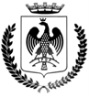                                                COMUNE DI PALERMO – UFFICIO ELETTORALE Data___________________                                                __________________________ 							          L’addetto alla ricezione 